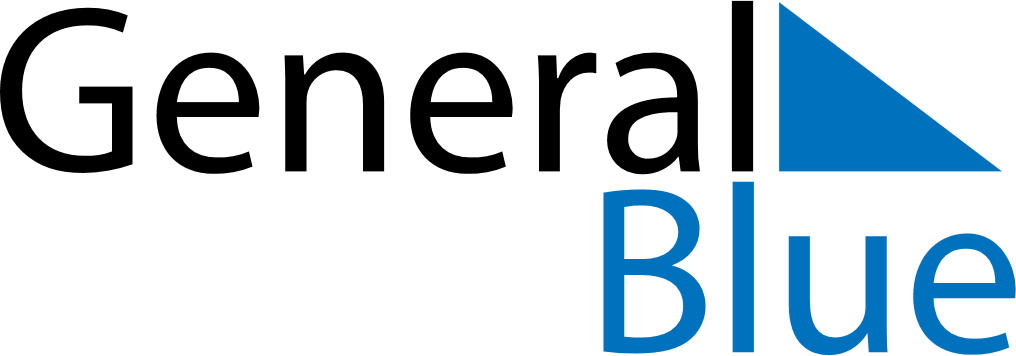 May 2018May 2018May 2018May 2018May 2018May 2018Svalbard and Jan MayenSvalbard and Jan MayenSvalbard and Jan MayenSvalbard and Jan MayenSvalbard and Jan MayenSvalbard and Jan MayenSundayMondayTuesdayWednesdayThursdayFridaySaturday12345Labour Day6789101112Liberation DayAscension Day13141516171819Constitution Day20212223242526PentecostWhit Monday2728293031NOTES